                                    У Д О С Т О В Е Р Е Н И Е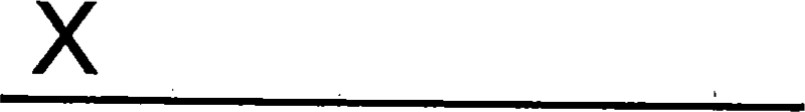 			    ..............................................На основание чл. 246, ал. б от Закона за опазване на земеделските земи (3033) и     Заповед № .................................г. на министъра на земеделието и храните, във връзка  с преписка с рег, индекс  г, на Областна дирекция „Земеделие“- Пловдив, комплектувана съгласно изискванията на ЗОЗЗ и ППЗОЗЗ, писмо рег.индекс .............................г. на Министерство на енергетиката, Заповед №/ Решение №.....................г. на ..................................... за одобряване на подробен устройствен план и документ, издаден от......................... удостоверяващ влизане в сила на заповедта/ решението за одобряване на плана, преводно нареждане ........................... 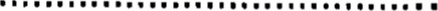 г. за заплатена такса по чл. 30, ал. 1/ал. 2 от 3033, удостоверявам, че е променено предназначението на ............... кв. м земеделска земя,..................... категория, неполивна, собственост на......................................................................................, за нуждите на .................................... (изписва се само в случаите, когато са налице учредени права), за изграждане на обект за производство на енергия от възобновяеми източници  в обхвата на поземлен имот с идентификатор ...................................  по КККР на с./гр. ...........................................,	местност „............................“   община .................... област ................ .Настоящото удостоверение да послужи за служебно отразяване на промяната на    пред назначението на земеделската земя в съответните регистри.        Удостоверението губи правно действие, когато в три годишен срок от връчването му не е поискано издаването на разрешение за строеж на обекта, или в шест годишен срок от връчването му изграждането на обекта не е започнало.